AIRE Fat Rascal Weekend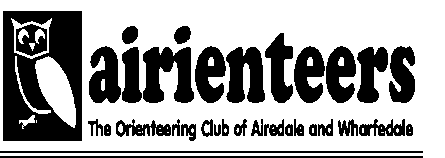 Beckett Park Chasing Sprint Race(An Event in the 2014 YHOA Urban League)FINAL DETAILSSaturday 12th July 2014Registration 	Upstairs classroom in the Athletics Pavilion, Beckett Park Campus of Leeds Metropolitan & Download 	University, Leeds, GR SE 266368Travel 	Car – Travel from Leeds Outer Ring Road North (A6120) via A660 or from Leeds Inner Ring Road (A58(M) via A660 to Headingley, junction of Otley Road (A660) and St Chad’s Drive (GR SE 276366).  Turn west into St Chad’s Drive.  After 400m (GR SE 272367) continue straight ahead onto the campus of Leeds Metropolitan University (traffic barriers should be raised).  After a further 600m bear right to the Athletics Centre Car Park (100+ spaces).  If this Car Park is full, there is plenty of parking elsewhere on the campus.Train – Take the Harrogate Line to Headingley station.  From the station head north on a fenced footpath.  At the end of the path, cross into Queenswood Road.  Walk as far as No.44 where you can climb a low fence to enter Beckett Park on your right.  Then head due north to the Athletics Centre (total walk about 12 minutes).  Bus Nos. 1, 6, 28, 97 provide at least 15 buses per hour passing the end of St Chad’s Drive along Otley Road (A660) (8 minutes walk from Athletics Centre) and Nos. 19 and 56 (10 buses per hour) run along Queenswood Drive (5 minutes walk from Athletics Centre).Beginners	are welcome – please ask for assistance or information.Facilities	Changing rooms with toilets and showers are available adjacent to the main Car Park.  Please leave them tidy after use.  Changing rooms will not be locked so you may leave bags and car keys at Registration.	Registration and Download are upstairs in the Athletics Pavilion.  This building contains further toilets.Entries	Enter in advance via Fabian4 (www.fabian4.co.uk ) – entries close: midnight Sunday 6 July 2014.  Seniors: £8.00 (£6 for BOF members) Juniors & Students: £2.00.SI dibber hire 50p per day (on the day only).  Replacement charge for lost Dibber £30.Entry on the day subject to availability of maps – Seniors: £9.00 (£7 BOF members) Juniors & Students: £3.00.				Prologue	Chase	Course	Mens Classes	Womens Classes	Length	Climb	Length	Climb	A	Mens Open (M18-35) 		2.8km		25m		2.4km		25m	B	Veteran Men (M40+)	Womens Open (W18-35)	2.4km		25m		2.1km		20m	C	Super Veteran Men (M55+)	Veteran Women (W40+) 	2.2km		25m		1.8km		15m	D	Ultra Veteran Men (M65+)	Veteran Women (W55+) 	1.9km		15m		1.7km		5m	E		Ultra Vet Women (W65+)	1.6km		15m		1.5km		5m	F	Junior Men (M16-)	Junior Women (W16-) 	1.8km		20m		1.7km		5m	G	Young Junior Men (M12-)	Young Junior Women (W12-)1.5km		10m		1.3km		5mNick Jones Trophy for the winner of M55+ in memory of Nick, our club secretary, who died in January and who loved Urban and Sprint racing.The actual distance run is a maximum 30% more (and often considerably less) than the straight line distance above Adults may enter any course although to be competitive in the YHOA Urban League you need to enter the course shown above for your age group. Juniors aged 15 and under on the day will only be allowed by British Orienteering on courses F and G for safety reasons.		Newcomers can take part in pairs and parents can accompany their children.		There will be no string course available Controls	SI electronic punching is being used. Expect to find some of the SI boxes on stakes and some attached via gripples to the control feature, along with the standard kiteTerrain	Urban event with university campus, small 1960s and 2000s housing estates, suburban streets, areas of mature deciduous woodland and open parkland.Map	2014 map prepared by Chris Burden.Scale 1:4000, 2.5m contours printed on waterproof A4 size paper. Symbols are ISSOM 2007 There is no legend on the map.Control descriptions are on the map and will also be available in the start lanes	If you are new to Urban orienteering please take time to study the map, noting the areas where you must not go and the lines you must not cross.  Out of Bounds features will be displayed in the start lanes.Out-of-bounds	Areas mapped with olive green or purple hatching MUST NOT BE ENTEREDNot to cross	Thick black lines, solid green lines, fences marked as uncrossable and walls marked as uncrossable MUST NOT BE CROSSEDStart & Finish	The starts and finishes for both Prologue and Chase will be within 100m of the main Car Park.Prologue start times will be at one minute intervals but will NOT be allocated.  Pre- entries can go straight to the start.  Queuing may be necessary for popular Prologue courses.A punching start will be used for the Prologue but not for the Chase.Times	Registration	10.30 to 11.30am
	Prologue Starts	11.00am to 12.00 noon	Chase Start time	1.00pm plus your time for the Prologue (for example, if you take 23 minutes 56 seconds in the Prologue, your Chase Start time will be 1.23:56pm).  For the Chase, you will be asked to line up in start time order (a single line for all courses, first starter at the front).  You will be issued with a rolled-up map prior to the start – it is important that you take the correct map for your course.  A start official will call out each start time – start when your time is called.  There may be more than one person starting on any one second.	The first to finish in the Chase will be the winner.	Courses close at 2.45pmDress		Shorts are allowed but you may come across some brambles and nettles depending on route choice.  Shoes with spikes are not permitted.Dogs		Dogs are not permitted inside the perimeter fence of the Athletics track or any buildings. First Aid	A first aid kit will be available at Registration, if needed.  The nearest A&E unit is at Leeds General Infirmary, Jubilee Wing, Leeds LS1 3EX  Tel: 0113 243 2799Results	Will be available at Download and will be posted on Aire Website – www.aire.org.uk		as soon as possible after the Event Event Safety	YOU MUST REPORT TO DOWNLOAD IF YOU START, EVEN IF YOU DON’T FINISH.All competitors should be aware that this is urban orienteering and as such are advised to	take extreme care when crossing all roads and when running around blind corners.	Give precedence to pedestrians and take special care when emerging from narrow openings and when turning corners. 	Be aware that some surfaces may be slippery.	It is a standard condition of British Orienteering events that participants take part at their own risk and are responsible for their own safety.	Competitors with existing high risk medical conditions are invited to notify the organiser of relevant information which will be kept confidential	If travelling alone, please leave car keys at registration. Courses F (Chase) and G (Prologue and Chase) cross no public roads but there may be traffic on the University Campus.Course F (Prologue) crosses 2 quiet estate roads, but nothing with significant traffic.    Nevertheless due care is required.Courses A to E all cross roads both on and off campus including roads which may be busy with traffic visiting the nearby Kirkstall Festival.Kirkstall Festival is well worth a visit – a community festival – music, stalls, sports and funfair – attended by thousands of people – less than a mile from Beckett Park in the grounds of Kirkstall Abbey by the River Aire.Officials	Organiser: Maurice Calvert (medncalvert@btinternet.com) Tel: 01132576971		Planner: Chris Burden (Aire); Controller: Mike Ridealgh (Ebor)ThanksGrateful thanks to: Leeds Metropolitan University and their staff, Leeds City Council and their staff.